Célula Procariota (Pág. 168)¿Cuándo aparecen estas células?¿Qué organismos tienen células procariotas?¿En dónde se pueden encontrar estas células?Realiza un gráfico de una célula procariota como la del libro y señala sus estructurasRealiza la clasificación de bacterias según su forma y dibujaExplique la relación de las bacteria con los humanos¿Cuándo las bacterias son autótrofas de ejemplo?¿Indique cómo se alimentan las bacterias heterótrofas?¿Qué es fisión binaria? Dibuja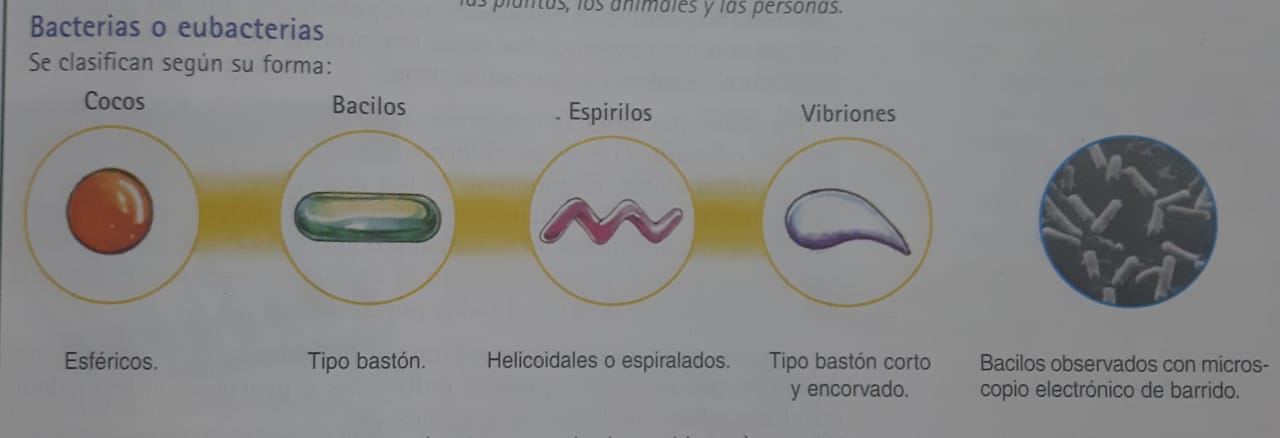 